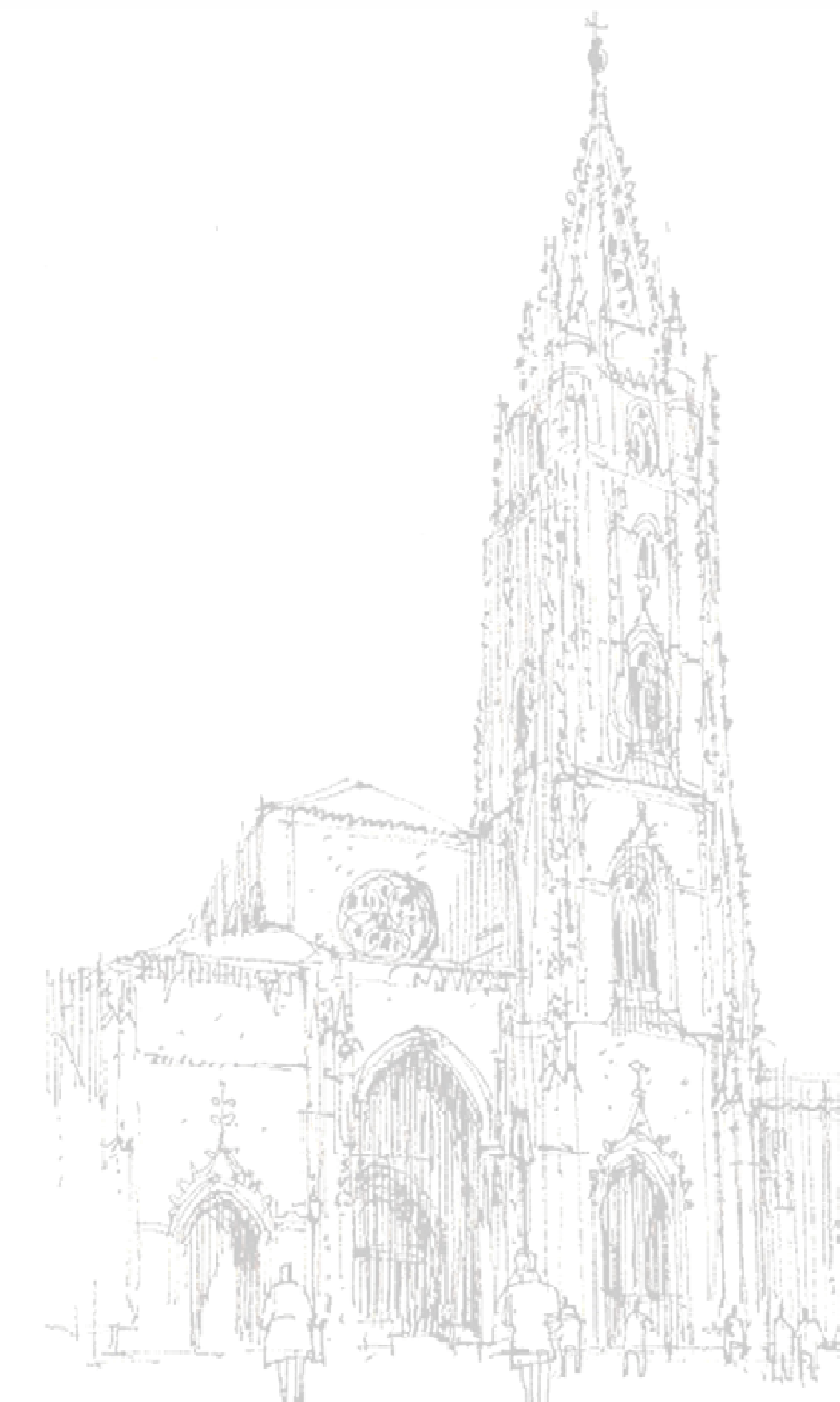 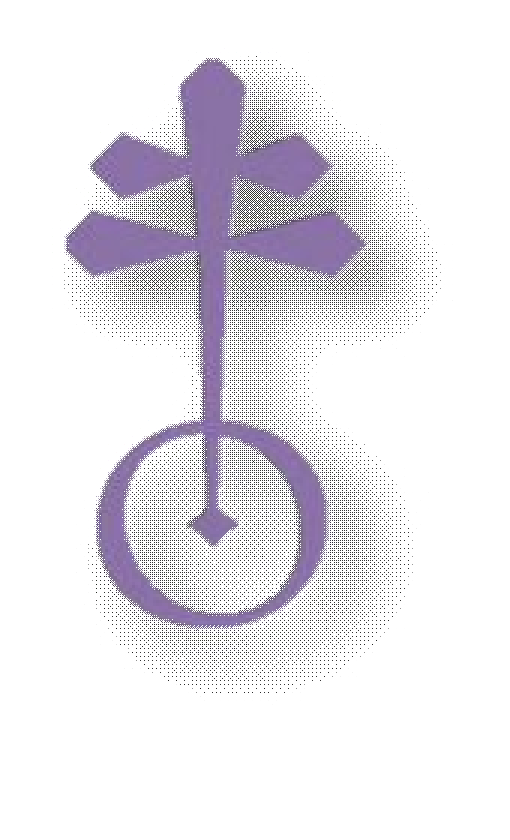 ARZOBISPADO DE OVIEDOGACIÓN	ZAESTADÍSTICA DE LA ASIGNATURA DE RELIGIÓNCURSO 2019-20CLAVES DE LECTURAERE: Enseñanza Religiosa Escolar CatólicaVE: Valores Sociales y Éticos. En 1º de Bachillerato las alternativas son diversas según el centro y no para todos los alumnos.EI: Educación Infantil.EP: Educación PrimariaESO: Educación Secundaria ObligatoriaBCH: BachilleratoPresentamos los datos estadísticos de matriculación de la asignatura de Religión y Moral Católica en nuestra Diócesis.Centros de Titularidad Pública:Infantil y Primaria. Por zonas y a lo largo de los dos últimos cursos.Secundaria y Bachillerato. Por zonas y a lo largo de los dos últimos cursos.Gráficos.Centros de Iniciativa Social.Totales.Religiosos.Laicos.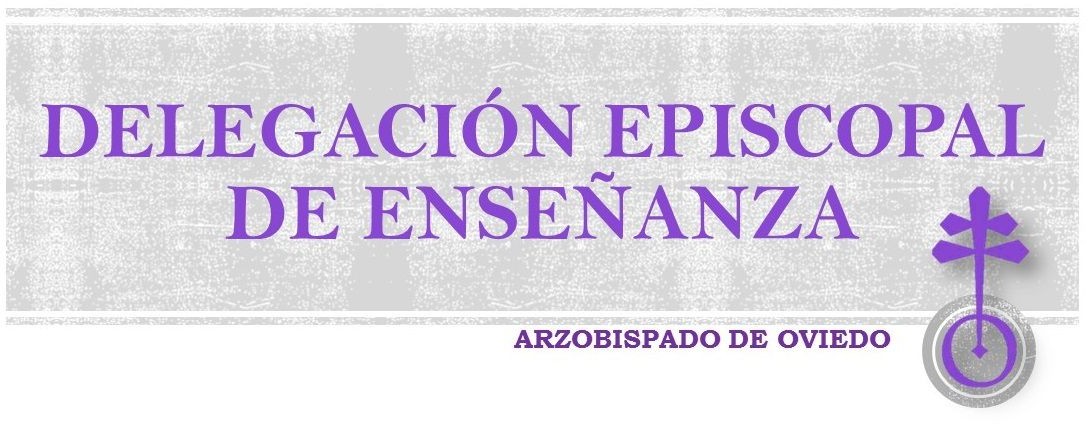 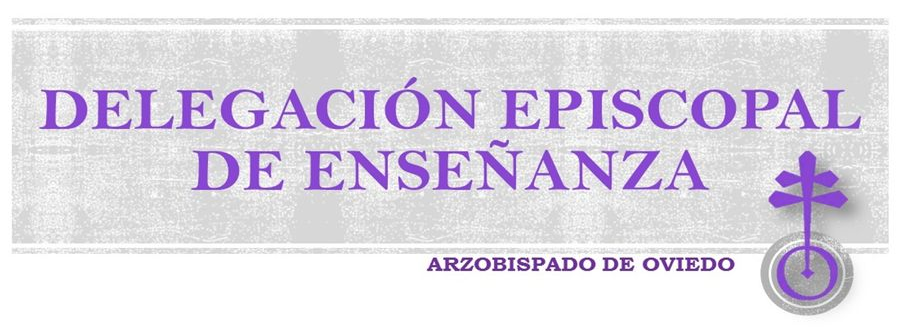 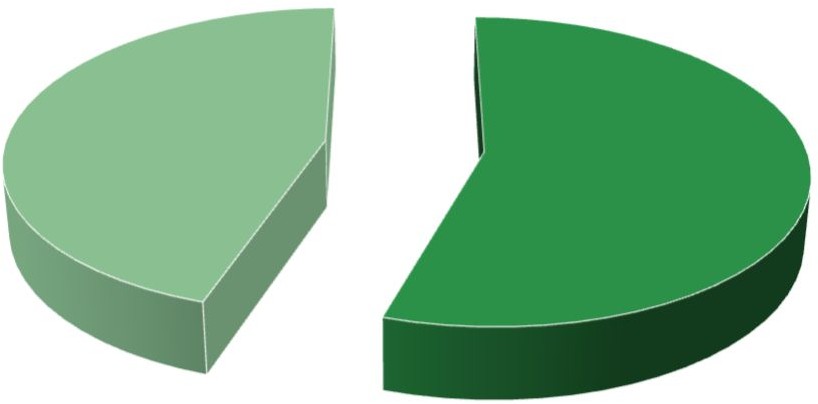 ESTADÍSTICA CURSO 2019-20 CENTROS PÚBLICOS INFANTIL Y PRIMARIATODAS LAS ZONASESTADÍSTICA CURSO 2019-20 CENTROS PÚBLICOS SECUNDARIA Y BACHILLERATOTODAS LAS ZONASESCUELA DE INICIATIVA SOCIAL CATÓLICA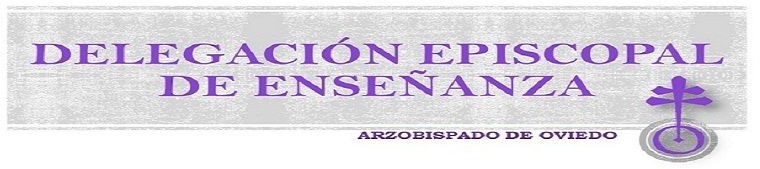 ESCUELA DE INICIATIVA SOCIAL LAICATOTAL DE ALUMNOS MATRICULADOS EN ASTURIAS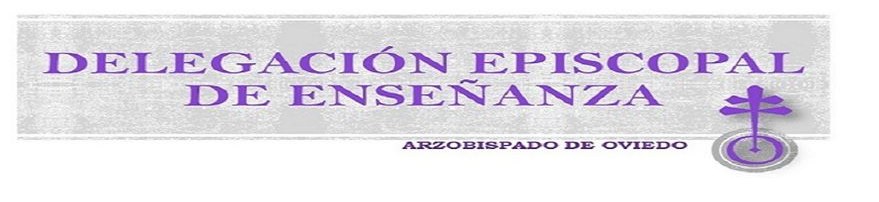 ESTADÍSTICA CURSO 2019-20 TOTAL ALUMNOS ERE DE ASTURIASGRÁFICOSTOTAL ERE TOTAL ALTER.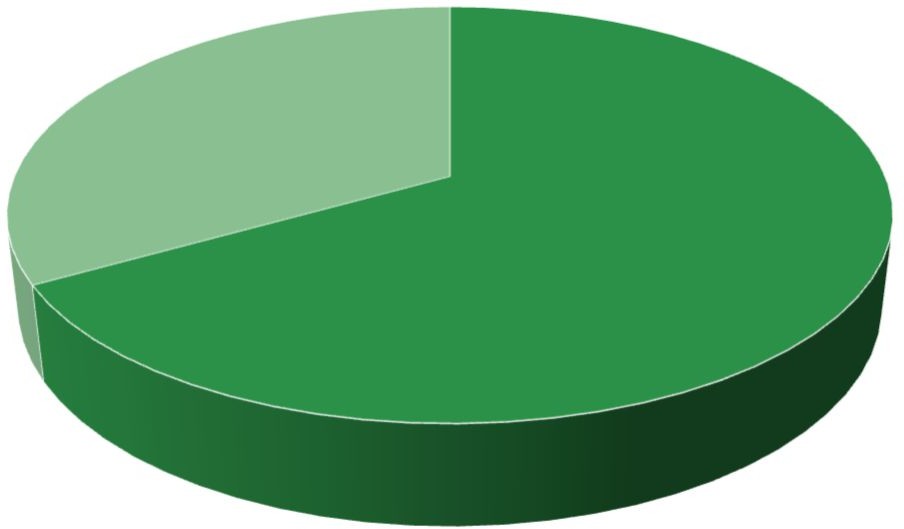 INFANTIL - PRIMARIA ESCUELA PÚBLICA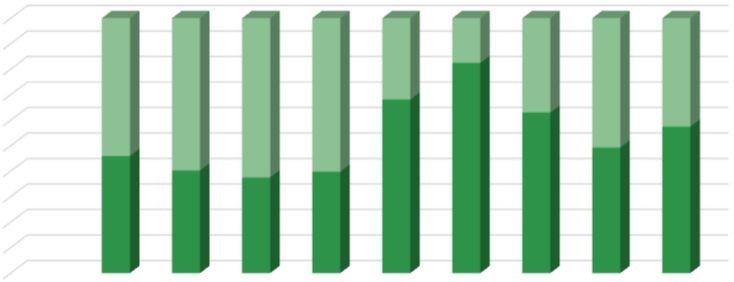 ESCUELA PÚBLICA INFANTIL-PRIMARIAGRÁFICOS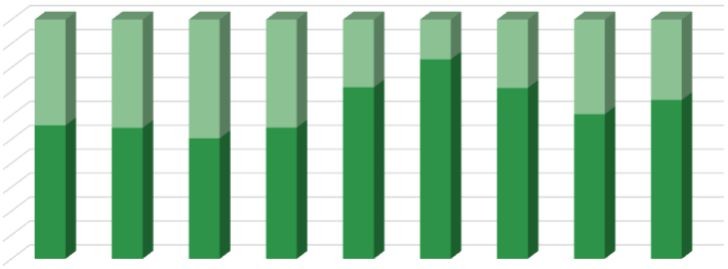 ESO Y BACHILLERATO ESCUELA PÚBLICA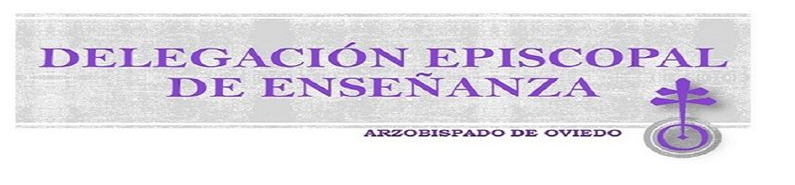 ESCUELA PÚBLICA ESO-BACHILLERATOGRÁFICOS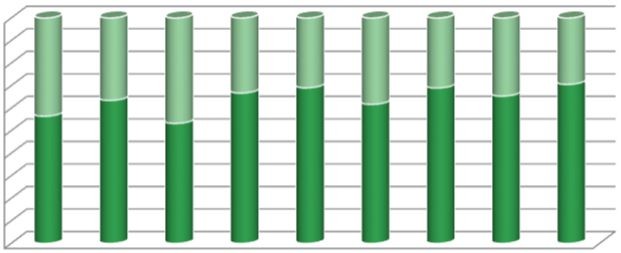 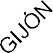 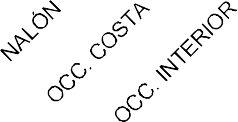 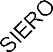 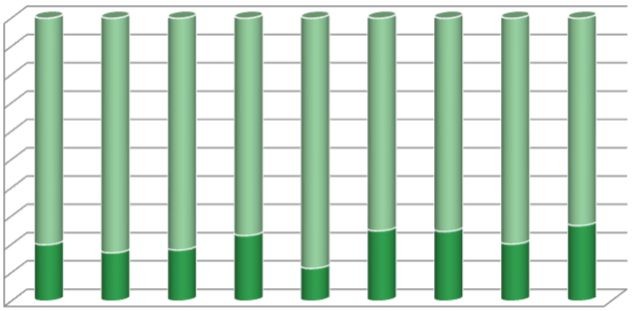 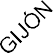 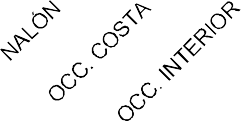 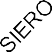 PRIMARIA. ESCUELA CATÓLICA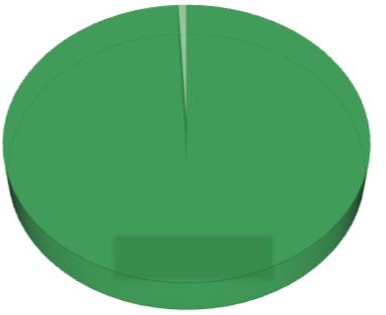 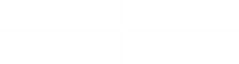 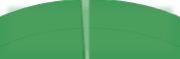 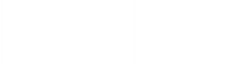 SECUNDARIA. ESCUELA CATÓLICAESCUELA DE INICIATIVA SOCIAL CATÓLICAPRIMARIA - ESOGRÁFICOS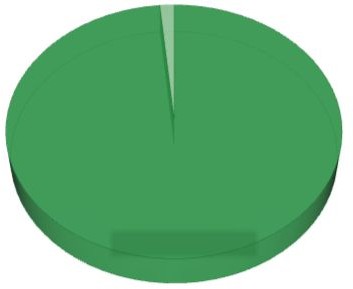 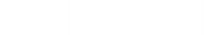 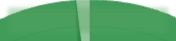 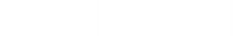 INFANTIL. ESCUELA CATÓLICA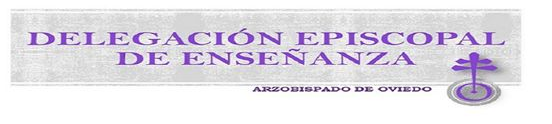 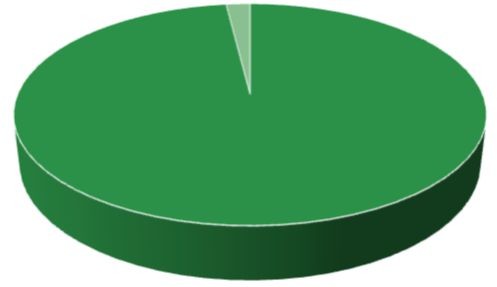 1º BACHILLERATO. ESCUELA CATÓLICA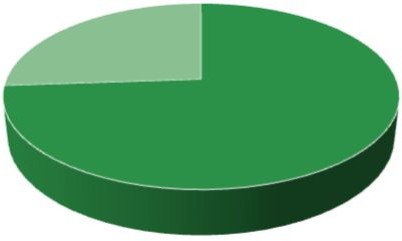 CURSO 2019-20CURSO 2019-20CURSO 2019-20CURSO 2019-20CURSO 2018-19CURSO 2018-19CURSO 2018-19CURSO 2018-19CURSO 2017-18CURSO 2017-18CURSO 2017-18CURSO 2017-18TOTAL ERETOTAL ALTER.TOTAL% ERETOTAL ERETOTAL ALTERNA TIVATOTAL% ERETOTAL ERETOTAL ALTERN ATIVATOTAL% ERECENTROS DE TITULARIDAD PÚBLICAEEI Y CPINFANTIL679371831397648,60723768751411251,28822069041512454,35CENTROS DE TITULARIDAD PÚBLICAEEI Y CPPRIMARIA21646151553680158,8223047156593870659,5420942136213456360,59CENTROS DE TITULARIDAD PÚBLICAIESESO1519195752476661,341204391072115056,941004571751722058,33CENTROS DE TITULARIDAD PÚBLICAIESBACHILLERATO10684200526820,279523809476120,008413526436723,85CENTROS DE INICIATIVA SOCIALLAICOSINFANTIL9912122045,0065014079082,284010614627,40CENTROS DE INICIATIVA SOCIALLAICOSPRIMARIA689550123955,611547481202876,2835933469351,80CENTROS DE INICIATIVA SOCIALLAICOSESO464614107843,041055539159466,1918826245041,78CENTROS DE INICIATIVA SOCIALLAICOSBACHILLERATO121221348,961107018061,1120305040,00CENTROS DE INICIATIVA SOCIALRELIGIOSOS. ESCUELA CATÓLICAINFANTIL8444168861298,05796571803699,12103513101066197,09CENTROS DE INICIATIVA SOCIALRELIGIOSOS. ESCUELA CATÓLICAPRIMARIA123241021242699,1810685801076599,26133224181374096,96CENTROS DE INICIATIVA SOCIALRELIGIOSOS. ESCUELA CATÓLICAESO9334142947698,508047146819398,2298934341032795,80CENTROS DE INICIATIVA SOCIALRELIGIOSOS. ESCUELA CATÓLICABACHILLERATO1061375143673,8949536185657,831126365149156,97TOTALESTOTALESTOTALES771253830711543266,81738333733811117166,41753473348510883269,23CURSO 2019-20CURSO 2019-20CURSO 2019-20CURSO 2019-20CURSO 2018-19CURSO 2018-19CURSO 2018-19CURSO 2018-19CURSO 2017-18CURSO 2017-18CURSO 2017-18CURSO 2017-18TOTAL ERETOTAL ALTER.TOTAL% ERETOTAL ERETOTAL ALTERNA TIVATOTAL% ERETOTAL ERETOTAL ALTERN ATIVATOTAL% ERECENTROS DE TITULARIDAD PÚBLICAEEI Y CPINFANTIL679371831397648,60723768751411251,28822069041512454,35CENTROS DE TITULARIDAD PÚBLICAEEI Y CPPRIMARIA21646151553680158,8223047156593870659,5420942136213456360,59CENTROS DE TITULARIDAD PÚBLICAIESESO1519195752476661,341204391072115056,941004571751722058,33CENTROS DE TITULARIDAD PÚBLICAIESBACHILLERATO10684200526820,279523809476120,008413526436723,85CENTROS DE INICIATIVA SOCIALLAICOSINFANTIL9912122045,0065014079082,284010614627,40CENTROS DE INICIATIVA SOCIALLAICOSPRIMARIA689550123955,611547481202876,2835933469351,80CENTROS DE INICIATIVA SOCIALLAICOSESO464614107843,041055539159466,1918826245041,78CENTROS DE INICIATIVA SOCIALLAICOSBACHILLERATO121221348,961107018061,1120305040,00CENTROS DE INICIATIVA SOCIALRELIGIOSOS. ESCUELA CATÓLICAINFANTIL8444168861298,05796571803699,12103513101066197,09CENTROS DE INICIATIVA SOCIALRELIGIOSOS. ESCUELA CATÓLICAPRIMARIA123241021242699,1810685801076599,26133224181374096,96CENTROS DE INICIATIVA SOCIALRELIGIOSOS. ESCUELA CATÓLICAESO9334142947698,508047146819398,2298934341032795,80CENTROS DE INICIATIVA SOCIALRELIGIOSOS. ESCUELA CATÓLICABACHILLERATO1061375143673,8949536185657,831126365149156,97TOTALESTOTALESTOTALES771253830711543266,81738333733811117166,41753473348510883269,23TOTAL POR ETAPASCURSO 2019-20CURSO 2019-20CURSO 2019-20CURSO 2019-20CURSO 2018-19CURSO 2018-19CURSO 2018-19CURSO 2018-19CURSO 2017-18CURSO 2017-18CURSO 2017-18CURSO 2017-18TOTAL POR ETAPASEREALTTOTAL% EREEREALTTOTAL% EREEREALTTOTAL% EREINFANTIL1533674722280867,241585270862293869,111861173202593171,77PRIMARIA34659158075046668,6835279162205149968,5034623143734899670,66ESO24989103313532070,752114597927443768,352012678712799771,89BACHILLER21414697683831,3115574240579726,8619873921590833,63TOTALES771253830711543266,81738333733811117166,41753473348510883269,23CURSO 2019-20CURSO 2019-20CURSO 2019-20CURSO 2019-20CURSO 2018-19CURSO 2018-19CURSO 2018-19CURSO 2018-19CURSO 2017-18CURSO 2017-18CURSO 2017-18CURSO 2017-18TOTAL ERETOTAL ALTERN ATIVATOTAL% ERETOTAL ERETOTAL ALTERN ATIVATOTAL% ERETOTAL ERETOTAL ALTERNA TIVATOTAL% ERECENTROS DE TITULARIDAD PÚBLICAEEI Y CPINFANTIL679371831397648,60723768751411251,28822069041512454,35CENTROS DE TITULARIDAD PÚBLICAEEI Y CPPRIMARIA21646151553680158,8223047156593870659,5420942136213456360,59CENTROS DE TITULARIDAD PÚBLICAIESESO1519195752476661,341204391072115056,941004571751722058,33CENTROS DE TITULARIDAD PÚBLICAIESBACHILLERATO10684200526820,279523809476120,008413526436723,85TOTALESTOTALESTOTALES44698361138081155,3143279354507872954,9740048312267127456,19ZONAEI-3EREEI-3 VEEI-4EREEI-4 VEEI-5EREEI-5 VETOTALTOTALVE% EREEO-1EREEP-1 VEEP-2EREEP-2 VEEP-3EREEP-3 VEEP-4EREEP-4 VEEP-5EREEP-5 VEEP-6EREEP-6 VETOTALERETOTALVE% EREZONAEI-3EREEI-3 VEEI-4EREEI-4 VEEI-5EREEI-5 VEERETOTALVE% EREEO-1EREEP-1 VEEP-2EREEP-2 VEEP-3EREEP-3 VEEP-4EREEP-4 VEEP-5EREEP-5 VEEP-6EREEP-6 VETOTALERETOTALVE% EREAVILÉS3203913534093864461059124645,944194494964985444795294695724895814813615286555,79CAUDAL10817410216110913831947340,28141147164159171145171186173191214160119498854,72GIJÓN3567424246784977031277212337,565376535837916227767148917448067908354825475250,38NALÓN10821712720213815536955839,811261661542101731761971702341572191781275104954,86OCC. COSTA14757149751758947122168,06185741937617594171782176617286119947471,67OCC. INTERIOR1423213734139234188982,4514433134301522515232182291744697919583,39ORIENTE23013318112423512364638062,96234139292126304123285104275124312108181072471,43OVIEDO4175445315055665111514156049,256335496715276765277124857664957514834692306660,48SIERO21235724318626516272053350,532511663261713031843241743381873551602057104266,38TOTAL2040264722472374251023506793718348,60267023763013258831202529325525893501254435682537216461515558,82ZONAES0-1 EREESO-1 VEESO-2 EREESO-2 VEESO-3 EREESO-3 VEESO-4 EREESO-4 VETOTAL ERETOTAL VE% EREBCH SH 1 EREBCH SH 1TOTALBCH CT 1 EREBCH CT 1TOTALBCH AR 1 EREBCH AR 1TOTALTOTAL ERETOTAL% EREAVILÉS4544474624214144693863352163167256,401343935834203719277224,87CAUDAL17111617012317710514510577944963,4431648850413919020,53GIJÓN6798527048177568096497223640320053,2218052145463770232105422,01NALÓN232175232158251116209100109954966,69871732618501711337530,13OCC. COSTA15196208651747516412079335669,0298668011332619913,07OCC. INTERIOR995688849973965943827261,6926467422183510633,02ORIENTE256142253114273142221118114551668,9359113181130107723632,63OVIEDO7066058315288174417413883700196265,352074392945576924396325,23SIERO296182311156358120287141143459970,5475148361570011130536,39TOTAL3044267132592466331923502898208815191957561,3480819832331922272951068420025,43LOCALIDADNOMBRE DEL CENTROINF EREINF VE% EI ERE1 PRI ERE1 PRI VE2 PRI ERE2 PRI VE3 PRI ERE3 PRI VE4 PRI ERE4 PRI VE5 PRI ERE5 PRI VE6 PRI ERE6 PRI VEEP-ERE TOTALEP-VE TOTAL% ERE1ESO ERE1ESO VE2ESO ERE2ESO VE3ESO ERE3ESO VE4ESO ERE4ESO VEESO- ERE TOTALESO-VE TOTAL%ESO ERE1BCH TOD OS1BCH ERE%BCH-1 ERE2BCH TOD OS2BCH EREFP TOD OSFP EREAVILÉSCOL PAULA FRASSINETTI130010051051051050052050030501005805905705902330100580051000AVILÉSCOL. NTRA. SRA. DEL BUEN CONSEJO630100260260230220260250148010030028023029011001000000000AVILÉSCOL. SALESIANOS SANTO ÁNGEL1290100480480510500530550305010059061059060023901004747100363200AVILÉSCOL. SAN FERNANDO92015485,6611851495610008614881489125436090,051051278449128105103799480,127870050000AVILÉSCOL. SAN NICOLÁS DE BARI29010010018020021021026011601002202302002208701000000000AVILÉSCOL. SANTA LUISA DE MARILLAC25001008024017016026024011501002702402002609701000000000AVILÉSCOL. SANTO TOMÁS61010023022025018026023013701003202302501909901000000000COLLOTOCOL AMOR MISERICORDIOSO210100250250260240250260151010032030021022010501000000000CORVERAC.E.I. SAGRADA FAMILIA680100000000000000000000000000000000000EL ENTREGOCOL. SAGRADA FAMILIA46010016013015027018021011001002002401901808101000000000GIJÓNC.E.I. EL BIBIO000000000000000000000000000000000000GIJÓNC.E.I. SAN EUTIQUIO370100000000000000000000000000000000000GIJÓNCOL CORAZÓN DE MARÍA30301001010100010001080104010506180100120012001220121048301009696100102000GIJÓNCOL. FUNDACIÓN REVILLAGIGEDO0000000000000000000000000000000000504504GIJÓNCOL. LA ASUNCIÓN231010078078081079076076046801009008909008603550100920067000GIJÓNCOL. LA INMACULADA225010078077077079077075046301009008709009003570100818110086000GIJÓNCOL. LA MILAGROSA3170100250240250260250240149010030028026019010301000000000GIJÓNCOL. LOPEZ Y VICUÑA00000000000000000015028027030010001000000000GIJÓNCOL. PATRONATO SAN JOSÉ770100370350450440490530263010053048053047020101000000000GIJÓNCOL. SAN MIGUEL1500100520500500520520490305010062060056051022901000000000GIJÓNCOL. SAN VICENTE DE PAUL1250100520520510510490480303010055045052043019501000000000GIJÓNCOL. SANTO ÁNGEL DE LA GUARDA660100340440520450500530278010054054055055021801000000000GIJÓNCOL. VIRGEN MEDIADORA144010051052052051050054031001005805906005702340100535310028000GIJÓNCOL. VIRGEN REINA72010026025026023026026015201002402002602509501000000000LA BARGANIZA-SIECOL. PEÑAMAYOR58010015019025025030024013801003002903002201110100190012000LA FELGUERACOL. BEATA IMELDA-SANTO TOMÁS57101004304604904905004502820100530450560390193010021733,33326000LA FELGUERACOL.LA SALLE79198,75240422331360455480228896,6154048047038018701000000000LUARCACOL. JOSÉ GARCÍA FERNÁNDEZ4201001101802301601601009401001901402901507701000000000MIERESCOL. SANTO DOMINGO950100230500500340420410240010043030040026013901000000000NAVIACOL. SANTO DOMINGO58010021019023018021020012201003001702302109101000000000NOREÑACOL. LOS ROBLES41010024020026025026026014701003003002902801170100292910023000NOREÑACOL. NTRA. SRA.DE COVADONGA52010020023025024026026014401002702402102609801000000000OVIEDOCOL. AMOR DE DIOS1210100440450520510450420279010057057052043020901002424100272700OVIEDOCOL. DULCE NOMBRE DE JESÚS216010078075076077075075045601009009108708903570100848410071000OVIEDOCOL. FUNDACIÓN MASAVEU1401000000000000000000000001401401000000000OVIEDOCOL. LA INMACULADA1660100660650750690750480398010058076071059026401000000000OVIEDOCOL. LA MILAGROSA1440100540560540660740750379010073078076082030901000000000OVIEDOCOL. LA MILAGROSA1390100540590510630690740370010069075076080030001000000000OVIEDOCOL. LOYOLA224010075075078078074075045501009108608907103370100585810056000OVIEDOCOL. MARISTAS AUSEVA15101005005005005205105003030100610640600620247010010110110098000OVIEDOCOL. NAZARET5300100290360370470480360233010054055056051021601000000000OVIEDOCOL. SAGRADA FAMILIA1420031303132474112035,4846107871867264337,6810000000OVIEDOCOL. SAN IGNACIO1.187010075081075079078081046901009009009008703570100707010066000OVIEDOCOL. SANTA MARÍA DEL NARANCO333399,11123012321250125012611250747399,61453149115501320581499,316980093000OVIEDOCOL. SANTA TERESA DE JESÚS151010053051052053050053031201006306005905502370100373710048000OVIEDOCOL. SANTO ÁNGEL DE LA GUARDA10100340450520490450500275010054041048036017901000000000OVIEDOCOL. SANTO DOMINGO131010051050051050050048030001005606005306102300100342779,41244000POLA DE LAVIANACOL. MARÍA INMACULADA70010019025025025025021014001002102502402309301000000000POLA DE LENACOL. SAGRADA FAMILIA-EL PILAR.5601001401602502602501801240100290300300310120010027271002929340RIBADESELLACOL. NTRA. SRA. DEL ROSARIO490100120170220170200170105010018015000003301000000000SAMA DE LANGRECOL. NTRA. SRA. DEL ROSARIO500100170190200240250160121010027028022023010001000000000UJO-MIERESCOL.LA SALLE12666,67714217113372172651185,52600001309122195,6520000000VILLAVICIOSACOL. SAN RAFAEL238010021026027024025025014801002202302502009001000000000TOTAL844416898,05188318201515210552088202138262095181232410299,179240625233553236046223318933414298,501111674166,398101388538504LOCALIDADNOMBRE DEL CENTROINF EREINF VE% EI ERE1 PRI ERE1 PRI VE2 PRI ERE2 PRI VE3 PRI ERE3 PRI VE4 PRI ERE4 PRI VE5 PRI ERE5 PRI VE6 PRI ERE6 PRI VEEP-ERE TOTALEP-VE TOTAL% ERE1ESO ERE1ESO VE2ESO ERE2ESO VE3ESO ERE3ESO VE4ESO ERE4ESO VEESO- ERE TOTALESO-VE TOTAL%ESO ERE1BCH TOD OS1BCH ERE%BCH-1 ERE2BCH TOD OS2BCH EREFP TOD OSFP EREAVILÉSCOL. PRINCIPADO121642,8641011881712102231113488137,209151511815876483756,4710000000GIJÓNCOL. LA COROLLA00018524626837236124571864082,30104705005504101930400026000GIJÓNCOL. MONTEDEVA75010025503840502347283542413523621851,982444438514448553118117450,986410043000GRANDA-SIEROCOL. LAUDE PALACIO DE GRANDA08101591513716165331627171137659,788322830243230142510810750,233340028000LUGO DE LLANERACOL. ECOLE000118101212891122111025747549,664211911201518914567144,094191263,15815000MIERESCOL. LASTRA122433,3396013014411661310326034,7836201312300220713268,9320000000TOTAL991214582889892103861256713411014710768955055,60911817310316513615910711746461443,043134128,96112000100%90%80%70%60%50%40%30%20%10%0%AVILÉSCAUDALGIJÓNNALÓN OCC. COOSCTAC. INTERIOR IENTEOVIEDOSIERO